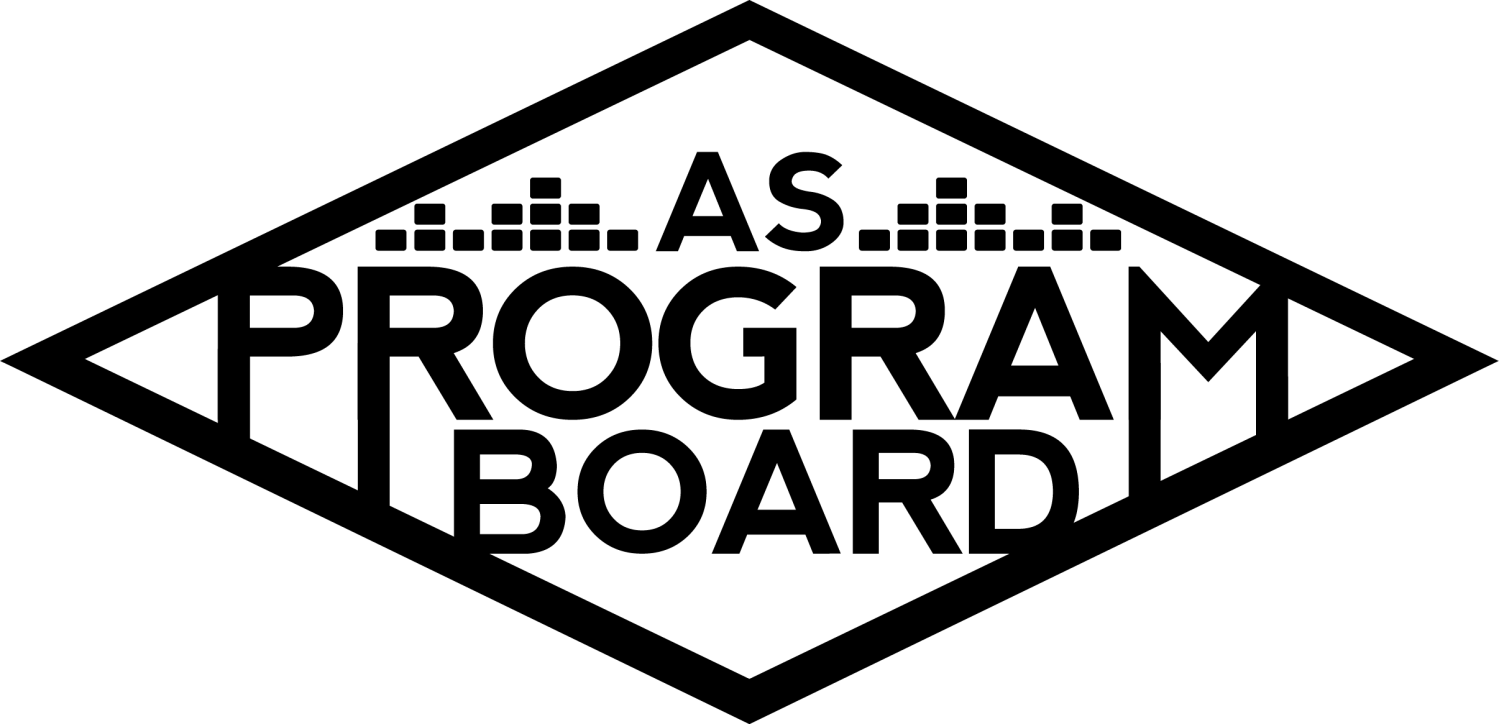 Program Board Minutes Associated Students    	                    November 2nd, 2020         RemoteCALL TO ORDER: 5:02PM by Kathryn Quinones A. MEETING BUSINESSRoll CallAcceptance of excused absences, absences, early departure and proxiesMotion to excuse the absence of Bee and early departure of Hayley at 6:30. Motion by Gabe, second by Celine. Consent with 13 present.B. PUBLIC FORUMC. ACCEPTANCE of AGENDA/CHANGES to AGENDA Motion by Gabe, second by Celine.  Consent with 13 present.D.ACCEPTANCE of ACTION SUMMARY/MINUTESMotion to accept 10/26 minutes. Motion by Halle, second by Jake. Consent with 13 present. E. ANNOUNCEMENTSLand AcknowledgementQuarter Reports  At the end of the quarter you will be expected to summarize everything you did This will be used to see how much of your stipend that you will receiveUpdate on Off Campus Events Maricela will put something out later this weekG. WEEK IN REVIEWDelirium 10/30About 1200 registered and 878 attendedPreliminary stuff was simple and Emily was really helpfulInsurance did cause an issue because Alex’s manager did not know about itRun through was held on set on SNL and it felt like it didn't keep the energy after their skitComments were funny but some questions were a little too personalStudent engagement with the artist went well and is really cool for the studentsOverall great job Gabe!!Delirium 10/31 ShowOmar’s part went really smoothlyOmar’s team was really niceWorking with Paradigm has been easier because we booked Whethan + Cautious Clay with themPeople reacted the way we thought they would with OmarGood that Omar looked at comments because it gives students the chance to be noticed588  people attended (maybe because of giveaway)Gunna’s pre-recorded set didn’t get too much negative feedbackSoundcheck for Gunna’s set was way too late, got advance contact very late (agent was traveling)students were accidentally let in earlyOne of the co-hosts accidentally let students in early @ 8:55pmstudents did realize the set was pre-recordeda lot of winners weren’t there Saturday night as opposed to Friday nightwe announced really late and as a result, we couldn’t include announcement pt.2 in the giveaway A lot of problems would have been avoided had we booked someone earlier (pre-recorded set, late announcement, etc.) Let’s avoid what happened with 24kGoldn. We lost time by trying to book 24kGoldn and then moving onto Gunna after changing our minds. Taking 2-3 more days to vote on an artist we really want is way better than voting on an artist and then changing our mind in the long run.GiveawayBoosted our social media numbers and garnered a LOT of attentionAround 2700 entriesA lot of people watched livestreams for the giveaway good pub for night 1 but pub wasn’t as strong for night 2manual entries weren’t too hard just time consumingfreshman bundle was hard to executeloopholes (people could send their friends pictures within the 5 minute time frame) -> we should go down to 3 minutes if we do this for TWUa lot of students didn’t follow instructions even though the instructions were on the first page of the graphicDidn’t follow the page, didn’t like the post, etc. When ordering 10 $100 gift cards from Amazon your account can get locked because they think you got hackedWe still do not have the gift cardsKat was able to flyer part of IV with a housemate and one of the ambassadorsGreat job Alexis!!!H. PREVIEW OF THE WEEKI. OLD BUSINESSHub Show 11/12Confirmed a 20 minute guided meditation, a 25 minute set, and 15 min Q&AHopefully will announce on Thurs or FriWill start at 8pmEnaiya and Lucas will monitor chatEmily K will moderate  Cultural Event 11/19Almost done with a graphicArtist A’s team seems chill 45min Q&A @ 7pmShould be a good showHoping to announce after Artist B Lucas, Emily K, Emily D, and Sophie will monitor chatAmbassadors ProgramLast Thursday was the first meeting and they did good on posting for DeliriumAmbassadors will make a “this is IV” playlistAlso planning on an ASPB year in review playlist Storke Shows Jake found a local UCSB band to perform on Wednesday 11/11 for a sunset show but now one has COVID :(Jake has Artist B stuff so Adam might be able to help Jake out with finding talent for the show J. NEW BUSINESS Festive Program IdeasPrevious years we would do  holiday Christmas card photosMaybe cooking with Artist C Sending out little DIY kits? Ornament making/ gingerbread house making?Have to be inclusive of all religions and such for events like thisSnapchat filter?The Warm Up 4/3/2021 Allocated $90k instead of $80k Send suggestions to AlexisShirts?Allocated money for them Since we don’t have production fees, spend a little more money on shirts to make nicer ones with more colors K. ACTION ITEMSL. FINANCIAL ACTION ITEMSMotion to pass $93,300 for The Warm Up virtual concert on April 3rd, 2021. Motion by Alexis, Second by Gabe, Consent with 13 present.M. REPORTFacebook Factory / Tuesday Slide / Thursday AdFree & For Sale postKudosEmily K for moderating really wellWhoever helped with deliriumMd for helping with BenAdam and Enaiya for taking Gabe foodEveryone for doing Delirium Adam for helping the production team with GunnaAdam for working hard and putting your body on the lineAlexis for helping give out prizes for the giveawaySophie for giving Gabe Ice creamGabe for the eventAlexis for DOING THATEnaiya and Alexis for going to get the TV from CostcoAlexis for wow and being helpfulEnaiya for being a Pub queenSophie for working at CajeGabe for being responsiveCeline for making amazing graphicsEmily for also doing amazing thingsSophia for making the playlistsThe Marilyn Report Not upset about Amazon but working w/ customer service to get the account back. Make sure to ask for insurance early on. Wed 11/11 is a holiday. Take care of yourselves during election week. DO SOME SELF CAREThe Kris ReportProduction should always be part of the conversation early on. Also be COVID safe. VOTE!!!!!!!Commissioner's Report Try to create a new good habit for yourselves! Proud of you all!Deputy Commissioner’s Report Take care of yourselves through week 5!!Coordinators’ ReportsAdam- do good on midterms!! VOTE!!!!!!!!Alexis- send her artist suggestions for The Warm Up!!! Go outside! Celine- Delirium graphics were a little rushed but still went well. Making lots of sick graphics!!!Enaiya- Glad delirium is over! Pub meetings are every other week if you need to talk to pub! Positive vibesGabe-  Glad delirium is done! Getting ready for the next event! Talking with co-founder of a new bcu about working on events!!Jake- thanks to everyone who volunteered! Will keep us updatedSophie-  talking to IV musicians to help Jake with Storke showsAssistants’ ReportsEmily D- congrats on delirium! Working on some more sick graphicsEmily K- fun moderating for delirium! Excited for future eventsHalle- happy delirium is over! Pubbed a lot! Excited for future events!!Sophia- taking a chill week because midterms suck! Trying to wake up earlier! Send in your songs!!Senator’s Reports Bee- Hayley- ADJOURNMENT:  6:38 PM by Kathryn Quinones Artists mentioned: Raveena, Newton Nguyen, John Mulaney NameNote: absent (excused/not excused)arrived late (time)departed early (time)proxy (full name)NameNote:absent (excused/not excused)arrived late (time)departed early (time)proxy (full name)Adam SaltonAlexis XaKathryn Quinones Celine LiuLucas Jackson Emily DuongSophia CastroEmily KocisSophie Sharma Enaiya Judkins Hayley Slater Early Departure 6:30 Gabriel Reyes Bee Schaefer Absent Halle DawiteJake Einsiedl